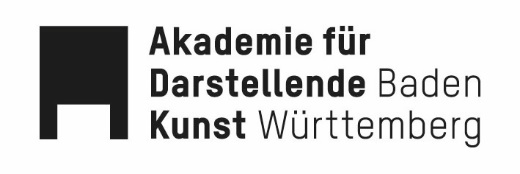 Course CatalogCurriculumDirecting 04—Students Enrolled in/after 20182021/2022 Academic YearModuleCourse titleDate/TimeECTSEx.Fundamentals of directingDirecting Seminar IVThomas ZielinskiContinuous3RPDirecting LabVariousvariousOEConceptual/Production workPreparation for Bachelor ProjectThomas ZielinskiContinuous5RPIndependent ProjectThomas ZielinskiContinuous15RPSpace and SoundBoris Hegenbart13/12–17/12/202110:00 – 18:00 1RPTheater history and theoryArtistic Management: CurationCarolin Hochleichter, Iphigenia Taxopoulou, Kathrin Tiedemann, Nina Tabassomi07/12–15/12/20211RPArtistic Management: Rights and ObligationsRolf Bolwin, Nicola May03/02/2022 and 15/06/20221Artistic Management: Presentation RhetoricJessica Steinke24, 25, and 27/05/202210:00 – 18:00 1RPArtistic Management: Future CoachingViola Hasselberg, Tom Stromberg04/07–08/07/202210:00 – 14:00 1RPBachelor projectBachelor ProjectThomas ZielinskiContinuous20BAWritten BA ThesisThomas ZielinskiContinuous12BAAll information subject to change.All information subject to change.All information subject to change.All information subject to change.All information subject to change.Abbreviations: Ex. = Exam: OE = Oral exam; RP = Regular participation; BA = Graded bachelor’s projectAbbreviations: Ex. = Exam: OE = Oral exam; RP = Regular participation; BA = Graded bachelor’s projectAbbreviations: Ex. = Exam: OE = Oral exam; RP = Regular participation; BA = Graded bachelor’s projectAbbreviations: Ex. = Exam: OE = Oral exam; RP = Regular participation; BA = Graded bachelor’s projectAbbreviations: Ex. = Exam: OE = Oral exam; RP = Regular participation; BA = Graded bachelor’s projectCourse titleCourse titleDirecting Seminar IVDirecting Seminar IVDirecting Seminar IVDirecting Seminar IVDirecting Seminar IVAbbrev.Course titleCourse titleDirecting Seminar IVDirecting Seminar IVDirecting Seminar IVDirecting Seminar IVDirecting Seminar IVModule and applicabilityModule and applicabilityDirecting (BA)Directing (BA)Directing (BA)Fundamentals of directingFundamentals of directingFundamentals of directingModule and applicabilityModule and applicabilityActing (BA)Acting (BA)Acting (BA)Module and applicabilityModule and applicabilityDramaturgy (MA)Dramaturgy (MA)Dramaturgy (MA)Module supervisorModule supervisorLudger EngelsLudger EngelsLudger EngelsLudger EngelsLudger EngelsLudger EngelsInstructorInstructorThomas ZielinskiThomas ZielinskiThomas ZielinskiThomas ZielinskiThomas ZielinskiThomas ZielinskiSemesterFrequency offeredDurationDurationTypeECTS creditsStudent workloadStudent workloadsem. 7annually2 sem2 semrequired390 h90 hPrerequisitesType/Duration of examination (required for credits)Type/Duration of examination (required for credits)Grading systemGrading systemCourse formatCourse formatCourse formatnoneRegular participationRegular participationPass/FailPass/FailGroup session/studioGroup session/studioGroup session/studioDescriptionDescriptionDescriptionDescriptionDescriptionDescriptionDescriptionDescriptionReflection on production work within modulesInterrogation of own conceptual approachesDiscussion of own work within context of contemporary theaterQuestions of personal development as directorReflection on production work within modulesInterrogation of own conceptual approachesDiscussion of own work within context of contemporary theaterQuestions of personal development as directorReflection on production work within modulesInterrogation of own conceptual approachesDiscussion of own work within context of contemporary theaterQuestions of personal development as directorReflection on production work within modulesInterrogation of own conceptual approachesDiscussion of own work within context of contemporary theaterQuestions of personal development as directorReflection on production work within modulesInterrogation of own conceptual approachesDiscussion of own work within context of contemporary theaterQuestions of personal development as directorReflection on production work within modulesInterrogation of own conceptual approachesDiscussion of own work within context of contemporary theaterQuestions of personal development as directorReflection on production work within modulesInterrogation of own conceptual approachesDiscussion of own work within context of contemporary theaterQuestions of personal development as directorReflection on production work within modulesInterrogation of own conceptual approachesDiscussion of own work within context of contemporary theaterQuestions of personal development as directorCourse aimsCourse aimsCourse aimsCourse aimsCourse aimsCourse aimsCourse aimsCourse aimsDevelopment and training of skills specific to directingIncreased competence in leading actorsLeadership competenceCommunicative competenceOrganizational competenceSelf-management competenceDevelopment and interrogation of individual thematic focusCompetence in artistic positioning of selfDevelopment and training of skills specific to directingIncreased competence in leading actorsLeadership competenceCommunicative competenceOrganizational competenceSelf-management competenceDevelopment and interrogation of individual thematic focusCompetence in artistic positioning of selfDevelopment and training of skills specific to directingIncreased competence in leading actorsLeadership competenceCommunicative competenceOrganizational competenceSelf-management competenceDevelopment and interrogation of individual thematic focusCompetence in artistic positioning of selfDevelopment and training of skills specific to directingIncreased competence in leading actorsLeadership competenceCommunicative competenceOrganizational competenceSelf-management competenceDevelopment and interrogation of individual thematic focusCompetence in artistic positioning of selfDevelopment and training of skills specific to directingIncreased competence in leading actorsLeadership competenceCommunicative competenceOrganizational competenceSelf-management competenceDevelopment and interrogation of individual thematic focusCompetence in artistic positioning of selfDevelopment and training of skills specific to directingIncreased competence in leading actorsLeadership competenceCommunicative competenceOrganizational competenceSelf-management competenceDevelopment and interrogation of individual thematic focusCompetence in artistic positioning of selfDevelopment and training of skills specific to directingIncreased competence in leading actorsLeadership competenceCommunicative competenceOrganizational competenceSelf-management competenceDevelopment and interrogation of individual thematic focusCompetence in artistic positioning of selfDevelopment and training of skills specific to directingIncreased competence in leading actorsLeadership competenceCommunicative competenceOrganizational competenceSelf-management competenceDevelopment and interrogation of individual thematic focusCompetence in artistic positioning of selfCourse titleCourse titleDirecting LabDirecting LabDirecting LabDirecting LabDirecting LabAbbrev.Course titleCourse titleDirecting LabDirecting LabDirecting LabDirecting LabDirecting LabModule and applicabilityModule and applicabilityDirecting (BA)Directing (BA)Directing (BA)Fundamentals of directingFundamentals of directingFundamentals of directingModule and applicabilityModule and applicabilityActing (BA)Acting (BA)Acting (BA)Module and applicabilityModule and applicabilityDramaturgy (MA)Dramaturgy (MA)Dramaturgy (MA)Module supervisorModule supervisorLudger EngelsLudger EngelsLudger EngelsLudger EngelsLudger EngelsLudger EngelsInstructorInstructorVariousVariousVariousVariousVariousVariousSemesterFrequency offeredDurationDurationTypeECTS creditsStudent workloadStudent workloadsem. 7annually2 sem2 semrequired90 h90 hPrerequisitesType/Duration of examination (required for credits)Type/Duration of examination (required for credits)Grading systemGrading systemCourse formatCourse formatCourse formatnoneOral exam—45 minutesOral exam—45 minutesGrades, from highest to lowest: 1–5Grades, from highest to lowest: 1–5Group session/studioGroup session/studioGroup session/studioDescriptionDescriptionDescriptionDescriptionDescriptionDescriptionDescriptionDescriptionQuestions on implementation of directing conceptsReflection on own work using video analysisCooperation with lighting designersCooperation with the various departments of a theater: set, lighting, costuming, make-up, propsQuestions on implementation of directing conceptsReflection on own work using video analysisCooperation with lighting designersCooperation with the various departments of a theater: set, lighting, costuming, make-up, propsQuestions on implementation of directing conceptsReflection on own work using video analysisCooperation with lighting designersCooperation with the various departments of a theater: set, lighting, costuming, make-up, propsQuestions on implementation of directing conceptsReflection on own work using video analysisCooperation with lighting designersCooperation with the various departments of a theater: set, lighting, costuming, make-up, propsQuestions on implementation of directing conceptsReflection on own work using video analysisCooperation with lighting designersCooperation with the various departments of a theater: set, lighting, costuming, make-up, propsQuestions on implementation of directing conceptsReflection on own work using video analysisCooperation with lighting designersCooperation with the various departments of a theater: set, lighting, costuming, make-up, propsQuestions on implementation of directing conceptsReflection on own work using video analysisCooperation with lighting designersCooperation with the various departments of a theater: set, lighting, costuming, make-up, propsQuestions on implementation of directing conceptsReflection on own work using video analysisCooperation with lighting designersCooperation with the various departments of a theater: set, lighting, costuming, make-up, propsCourse aimsCourse aimsCourse aimsCourse aimsCourse aimsCourse aimsCourse aimsCourse aimsCommunicative competenceLeadership competenceOrganizational competenceExperience of production processesExperience in planning and organization Communicative competenceLeadership competenceOrganizational competenceExperience of production processesExperience in planning and organization Communicative competenceLeadership competenceOrganizational competenceExperience of production processesExperience in planning and organization Communicative competenceLeadership competenceOrganizational competenceExperience of production processesExperience in planning and organization Communicative competenceLeadership competenceOrganizational competenceExperience of production processesExperience in planning and organization Communicative competenceLeadership competenceOrganizational competenceExperience of production processesExperience in planning and organization Communicative competenceLeadership competenceOrganizational competenceExperience of production processesExperience in planning and organization Communicative competenceLeadership competenceOrganizational competenceExperience of production processesExperience in planning and organization Course titleCourse titlePreparation for Bachelor ProjectPreparation for Bachelor ProjectPreparation for Bachelor ProjectPreparation for Bachelor ProjectPreparation for Bachelor ProjectAbbrev.Course titleCourse titlePreparation for Bachelor ProjectPreparation for Bachelor ProjectPreparation for Bachelor ProjectPreparation for Bachelor ProjectPreparation for Bachelor ProjectModule and applicabilityModule and applicabilityDirecting (BA)Directing (BA)Directing (BA)Conceptual/Production workConceptual/Production workConceptual/Production workModule and applicabilityModule and applicabilityActing (BA)Acting (BA)Acting (BA)Module and applicabilityModule and applicabilityDramaturgy (MA)Dramaturgy (MA)Dramaturgy (MA)Module supervisorModule supervisorLudger EngelsLudger EngelsLudger EngelsLudger EngelsLudger EngelsLudger EngelsInstructorInstructorThomas ZielinskiThomas ZielinskiThomas ZielinskiThomas ZielinskiThomas ZielinskiThomas ZielinskiSemesterFrequency offeredDurationDurationTypeECTS creditsStudent workloadStudent workloadsem. 7annually2 sem2 semrequired5150 h150 hPrerequisitesType/Duration of examination (required for credits)Type/Duration of examination (required for credits)Grading systemGrading systemCourse formatCourse formatCourse formatnoneRegular participationRegular participationPass/FailPass/FailIndividual instructionIndependent studyIndividual instructionIndependent studyIndividual instructionIndependent studyDescriptionDescriptionDescriptionDescriptionDescriptionDescriptionDescriptionDescriptionTheoretical and practical preparation for bachelor productionIndependent acquisition of knowledge through reading and seminarsIntegration of various roles into the imaginative processLeadership of main production team (stage/costume/music etc.)Communication with various roles within theaterPlanning, calculating, and managing the production budgetCastingTheoretical and practical preparation for bachelor productionIndependent acquisition of knowledge through reading and seminarsIntegration of various roles into the imaginative processLeadership of main production team (stage/costume/music etc.)Communication with various roles within theaterPlanning, calculating, and managing the production budgetCastingTheoretical and practical preparation for bachelor productionIndependent acquisition of knowledge through reading and seminarsIntegration of various roles into the imaginative processLeadership of main production team (stage/costume/music etc.)Communication with various roles within theaterPlanning, calculating, and managing the production budgetCastingTheoretical and practical preparation for bachelor productionIndependent acquisition of knowledge through reading and seminarsIntegration of various roles into the imaginative processLeadership of main production team (stage/costume/music etc.)Communication with various roles within theaterPlanning, calculating, and managing the production budgetCastingTheoretical and practical preparation for bachelor productionIndependent acquisition of knowledge through reading and seminarsIntegration of various roles into the imaginative processLeadership of main production team (stage/costume/music etc.)Communication with various roles within theaterPlanning, calculating, and managing the production budgetCastingTheoretical and practical preparation for bachelor productionIndependent acquisition of knowledge through reading and seminarsIntegration of various roles into the imaginative processLeadership of main production team (stage/costume/music etc.)Communication with various roles within theaterPlanning, calculating, and managing the production budgetCastingTheoretical and practical preparation for bachelor productionIndependent acquisition of knowledge through reading and seminarsIntegration of various roles into the imaginative processLeadership of main production team (stage/costume/music etc.)Communication with various roles within theaterPlanning, calculating, and managing the production budgetCastingTheoretical and practical preparation for bachelor productionIndependent acquisition of knowledge through reading and seminarsIntegration of various roles into the imaginative processLeadership of main production team (stage/costume/music etc.)Communication with various roles within theaterPlanning, calculating, and managing the production budgetCastingCourse aimsCourse aimsCourse aimsCourse aimsCourse aimsCourse aimsCourse aimsCourse aimsCompetence in leading and structuring imaginative processes,Competence in observation, feedback and introspection,Expansion of technical vocabulary for directing,Awareness of and conscious utilization of own leadership role as director,Scene competenceCompetence in speech and verseCompetence in leading and structuring imaginative processes,Competence in observation, feedback and introspection,Expansion of technical vocabulary for directing,Awareness of and conscious utilization of own leadership role as director,Scene competenceCompetence in speech and verseCompetence in leading and structuring imaginative processes,Competence in observation, feedback and introspection,Expansion of technical vocabulary for directing,Awareness of and conscious utilization of own leadership role as director,Scene competenceCompetence in speech and verseCompetence in leading and structuring imaginative processes,Competence in observation, feedback and introspection,Expansion of technical vocabulary for directing,Awareness of and conscious utilization of own leadership role as director,Scene competenceCompetence in speech and verseCompetence in leading and structuring imaginative processes,Competence in observation, feedback and introspection,Expansion of technical vocabulary for directing,Awareness of and conscious utilization of own leadership role as director,Scene competenceCompetence in speech and verseCompetence in leading and structuring imaginative processes,Competence in observation, feedback and introspection,Expansion of technical vocabulary for directing,Awareness of and conscious utilization of own leadership role as director,Scene competenceCompetence in speech and verseCompetence in leading and structuring imaginative processes,Competence in observation, feedback and introspection,Expansion of technical vocabulary for directing,Awareness of and conscious utilization of own leadership role as director,Scene competenceCompetence in speech and verseCompetence in leading and structuring imaginative processes,Competence in observation, feedback and introspection,Expansion of technical vocabulary for directing,Awareness of and conscious utilization of own leadership role as director,Scene competenceCompetence in speech and verseCourse titleCourse titleIndependent ProjectIndependent ProjectIndependent ProjectIndependent ProjectIndependent ProjectAbbrev.Course titleCourse titleIndependent ProjectIndependent ProjectIndependent ProjectIndependent ProjectIndependent ProjectModule and applicabilityModule and applicabilityDirecting (BA)Directing (BA)Directing (BA)Conceptual/Production workConceptual/Production workConceptual/Production workModule and applicabilityModule and applicabilityActing (BA)Acting (BA)Acting (BA)Module and applicabilityModule and applicabilityDramaturgy (MA)Dramaturgy (MA)Dramaturgy (MA)Module supervisorModule supervisorLudger EngelsLudger EngelsLudger EngelsLudger EngelsLudger EngelsLudger EngelsInstructorInstructorThomas ZielinskiThomas ZielinskiThomas ZielinskiThomas ZielinskiThomas ZielinskiThomas ZielinskiSemesterFrequency offeredDurationDurationTypeECTS creditsStudent workloadStudent workloadsem. 7annually2 sem2 semrequired15450 h450 hPrerequisitesType/Duration of examination (required for credits)Type/Duration of examination (required for credits)Grading systemGrading systemCourse formatCourse formatCourse formatnoneRegular participationRegular participationPass/FailPass/FailIndividual instructionIndependent studyIndividual instructionIndependent studyIndividual instructionIndependent studyDescriptionDescriptionDescriptionDescriptionDescriptionDescriptionDescriptionDescriptionDevelopment of a production outside the ADKCasting and budgeting, organization, schedulingPlanning and search for cooperation partners and venuesRealization of freely chosen material/art formDevelopment of a production outside the ADKCasting and budgeting, organization, schedulingPlanning and search for cooperation partners and venuesRealization of freely chosen material/art formDevelopment of a production outside the ADKCasting and budgeting, organization, schedulingPlanning and search for cooperation partners and venuesRealization of freely chosen material/art formDevelopment of a production outside the ADKCasting and budgeting, organization, schedulingPlanning and search for cooperation partners and venuesRealization of freely chosen material/art formDevelopment of a production outside the ADKCasting and budgeting, organization, schedulingPlanning and search for cooperation partners and venuesRealization of freely chosen material/art formDevelopment of a production outside the ADKCasting and budgeting, organization, schedulingPlanning and search for cooperation partners and venuesRealization of freely chosen material/art formDevelopment of a production outside the ADKCasting and budgeting, organization, schedulingPlanning and search for cooperation partners and venuesRealization of freely chosen material/art formDevelopment of a production outside the ADKCasting and budgeting, organization, schedulingPlanning and search for cooperation partners and venuesRealization of freely chosen material/art formCourse aimsCourse aimsCourse aimsCourse aimsCourse aimsCourse aimsCourse aimsCourse aimsCommunication with partners outside the academic contextIndependent production managementSelf-promotionIndependent artistic work in the context of the professional theater and art sceneCommunication with partners outside the academic contextIndependent production managementSelf-promotionIndependent artistic work in the context of the professional theater and art sceneCommunication with partners outside the academic contextIndependent production managementSelf-promotionIndependent artistic work in the context of the professional theater and art sceneCommunication with partners outside the academic contextIndependent production managementSelf-promotionIndependent artistic work in the context of the professional theater and art sceneCommunication with partners outside the academic contextIndependent production managementSelf-promotionIndependent artistic work in the context of the professional theater and art sceneCommunication with partners outside the academic contextIndependent production managementSelf-promotionIndependent artistic work in the context of the professional theater and art sceneCommunication with partners outside the academic contextIndependent production managementSelf-promotionIndependent artistic work in the context of the professional theater and art sceneCommunication with partners outside the academic contextIndependent production managementSelf-promotionIndependent artistic work in the context of the professional theater and art sceneCourse titleCourse titleArtistic Management: CurationArtistic Management: CurationArtistic Management: CurationArtistic Management: CurationArtistic Management: CurationAbbrev.Course titleCourse titleArtistic Management: CurationArtistic Management: CurationArtistic Management: CurationArtistic Management: CurationArtistic Management: CurationModule and applicabilityModule and applicabilityDirecting (BA)Directing (BA)Directing (BA)Theater history and theoryTheater history and theoryTheater history and theoryModule and applicabilityModule and applicabilityActing (BA)Acting (BA)Acting (BA)Theater history and theoryTheater history and theoryTheater history and theoryModule and applicabilityModule and applicabilityDramaturgy (MA)Dramaturgy (MA)Dramaturgy (MA)Theater history and theoryTheater history and theoryTheater history and theoryModule supervisorModule supervisorElisabeth Schweeger, Jens GroßElisabeth Schweeger, Jens GroßElisabeth Schweeger, Jens GroßElisabeth Schweeger, Jens GroßElisabeth Schweeger, Jens GroßElisabeth Schweeger, Jens GroßInstructorInstructorCarolin Hochleichter, Iphigenia Taxopoulou, Kathrin Tiedemann, and othersCarolin Hochleichter, Iphigenia Taxopoulou, Kathrin Tiedemann, and othersCarolin Hochleichter, Iphigenia Taxopoulou, Kathrin Tiedemann, and othersCarolin Hochleichter, Iphigenia Taxopoulou, Kathrin Tiedemann, and othersCarolin Hochleichter, Iphigenia Taxopoulou, Kathrin Tiedemann, and othersCarolin Hochleichter, Iphigenia Taxopoulou, Kathrin Tiedemann, and othersSemesterFrequency offeredDurationDurationTypeECTS creditsStudent workloadStudent workloadsem. 5annually2 sem2 semrequired160 h60 hPrerequisitesType/Duration of examination (required for credits)Type/Duration of examination (required for credits)Grading systemGrading systemCourse formatCourse formatCourse formatnoneRegular participationRegular participationPass/FailPass/FailGroup session/studioGroup session/studioGroup session/studioDescriptionDescriptionDescriptionDescriptionDescriptionDescriptionDescriptionDescriptionThis seminar is geared towards dramaturgy, directing, and acting students. It introduces aspects of producing: What must be considered when realizing a project? Production processes, budgeting and controlling, general management planning, acquisition of funds, gaining partners/co-producers, casting, sustainable producing, marketing, etc. Students will learn to understand, have a command of, and independently implement project and production processes at a highly professional level.This seminar is geared towards dramaturgy, directing, and acting students. It introduces aspects of producing: What must be considered when realizing a project? Production processes, budgeting and controlling, general management planning, acquisition of funds, gaining partners/co-producers, casting, sustainable producing, marketing, etc. Students will learn to understand, have a command of, and independently implement project and production processes at a highly professional level.This seminar is geared towards dramaturgy, directing, and acting students. It introduces aspects of producing: What must be considered when realizing a project? Production processes, budgeting and controlling, general management planning, acquisition of funds, gaining partners/co-producers, casting, sustainable producing, marketing, etc. Students will learn to understand, have a command of, and independently implement project and production processes at a highly professional level.This seminar is geared towards dramaturgy, directing, and acting students. It introduces aspects of producing: What must be considered when realizing a project? Production processes, budgeting and controlling, general management planning, acquisition of funds, gaining partners/co-producers, casting, sustainable producing, marketing, etc. Students will learn to understand, have a command of, and independently implement project and production processes at a highly professional level.This seminar is geared towards dramaturgy, directing, and acting students. It introduces aspects of producing: What must be considered when realizing a project? Production processes, budgeting and controlling, general management planning, acquisition of funds, gaining partners/co-producers, casting, sustainable producing, marketing, etc. Students will learn to understand, have a command of, and independently implement project and production processes at a highly professional level.This seminar is geared towards dramaturgy, directing, and acting students. It introduces aspects of producing: What must be considered when realizing a project? Production processes, budgeting and controlling, general management planning, acquisition of funds, gaining partners/co-producers, casting, sustainable producing, marketing, etc. Students will learn to understand, have a command of, and independently implement project and production processes at a highly professional level.This seminar is geared towards dramaturgy, directing, and acting students. It introduces aspects of producing: What must be considered when realizing a project? Production processes, budgeting and controlling, general management planning, acquisition of funds, gaining partners/co-producers, casting, sustainable producing, marketing, etc. Students will learn to understand, have a command of, and independently implement project and production processes at a highly professional level.This seminar is geared towards dramaturgy, directing, and acting students. It introduces aspects of producing: What must be considered when realizing a project? Production processes, budgeting and controlling, general management planning, acquisition of funds, gaining partners/co-producers, casting, sustainable producing, marketing, etc. Students will learn to understand, have a command of, and independently implement project and production processes at a highly professional level.Course aimsCourse aimsCourse aimsCourse aimsCourse aimsCourse aimsCourse aimsCourse aimsThe goal is to give a comprehensive overview of the highly varied opportunities inherent in curatorial activity and into the resultant planning processes for own or invited productions or artists. Over the course of their careers, dramaturgs—as well as directors and actors—will keep being confronted with season and production planning: how to approach content planning, considerations with regard to space/location/sociopolitical situation/public, how to build a program for festivals or events. A broader curatorial gaze yields a keener eye for other disciplines (emphasis on festivals and events) that can offer new insights and inspiration for the performing arts. Directors and actors will often need to survive on the open market, where all these skills and insights are extremely important and enable greater knowledge of the various forms and sites of presentation for the sake of entering into potential partnerships and cooperations.The goal is to give a comprehensive overview of the highly varied opportunities inherent in curatorial activity and into the resultant planning processes for own or invited productions or artists. Over the course of their careers, dramaturgs—as well as directors and actors—will keep being confronted with season and production planning: how to approach content planning, considerations with regard to space/location/sociopolitical situation/public, how to build a program for festivals or events. A broader curatorial gaze yields a keener eye for other disciplines (emphasis on festivals and events) that can offer new insights and inspiration for the performing arts. Directors and actors will often need to survive on the open market, where all these skills and insights are extremely important and enable greater knowledge of the various forms and sites of presentation for the sake of entering into potential partnerships and cooperations.The goal is to give a comprehensive overview of the highly varied opportunities inherent in curatorial activity and into the resultant planning processes for own or invited productions or artists. Over the course of their careers, dramaturgs—as well as directors and actors—will keep being confronted with season and production planning: how to approach content planning, considerations with regard to space/location/sociopolitical situation/public, how to build a program for festivals or events. A broader curatorial gaze yields a keener eye for other disciplines (emphasis on festivals and events) that can offer new insights and inspiration for the performing arts. Directors and actors will often need to survive on the open market, where all these skills and insights are extremely important and enable greater knowledge of the various forms and sites of presentation for the sake of entering into potential partnerships and cooperations.The goal is to give a comprehensive overview of the highly varied opportunities inherent in curatorial activity and into the resultant planning processes for own or invited productions or artists. Over the course of their careers, dramaturgs—as well as directors and actors—will keep being confronted with season and production planning: how to approach content planning, considerations with regard to space/location/sociopolitical situation/public, how to build a program for festivals or events. A broader curatorial gaze yields a keener eye for other disciplines (emphasis on festivals and events) that can offer new insights and inspiration for the performing arts. Directors and actors will often need to survive on the open market, where all these skills and insights are extremely important and enable greater knowledge of the various forms and sites of presentation for the sake of entering into potential partnerships and cooperations.The goal is to give a comprehensive overview of the highly varied opportunities inherent in curatorial activity and into the resultant planning processes for own or invited productions or artists. Over the course of their careers, dramaturgs—as well as directors and actors—will keep being confronted with season and production planning: how to approach content planning, considerations with regard to space/location/sociopolitical situation/public, how to build a program for festivals or events. A broader curatorial gaze yields a keener eye for other disciplines (emphasis on festivals and events) that can offer new insights and inspiration for the performing arts. Directors and actors will often need to survive on the open market, where all these skills and insights are extremely important and enable greater knowledge of the various forms and sites of presentation for the sake of entering into potential partnerships and cooperations.The goal is to give a comprehensive overview of the highly varied opportunities inherent in curatorial activity and into the resultant planning processes for own or invited productions or artists. Over the course of their careers, dramaturgs—as well as directors and actors—will keep being confronted with season and production planning: how to approach content planning, considerations with regard to space/location/sociopolitical situation/public, how to build a program for festivals or events. A broader curatorial gaze yields a keener eye for other disciplines (emphasis on festivals and events) that can offer new insights and inspiration for the performing arts. Directors and actors will often need to survive on the open market, where all these skills and insights are extremely important and enable greater knowledge of the various forms and sites of presentation for the sake of entering into potential partnerships and cooperations.The goal is to give a comprehensive overview of the highly varied opportunities inherent in curatorial activity and into the resultant planning processes for own or invited productions or artists. Over the course of their careers, dramaturgs—as well as directors and actors—will keep being confronted with season and production planning: how to approach content planning, considerations with regard to space/location/sociopolitical situation/public, how to build a program for festivals or events. A broader curatorial gaze yields a keener eye for other disciplines (emphasis on festivals and events) that can offer new insights and inspiration for the performing arts. Directors and actors will often need to survive on the open market, where all these skills and insights are extremely important and enable greater knowledge of the various forms and sites of presentation for the sake of entering into potential partnerships and cooperations.The goal is to give a comprehensive overview of the highly varied opportunities inherent in curatorial activity and into the resultant planning processes for own or invited productions or artists. Over the course of their careers, dramaturgs—as well as directors and actors—will keep being confronted with season and production planning: how to approach content planning, considerations with regard to space/location/sociopolitical situation/public, how to build a program for festivals or events. A broader curatorial gaze yields a keener eye for other disciplines (emphasis on festivals and events) that can offer new insights and inspiration for the performing arts. Directors and actors will often need to survive on the open market, where all these skills and insights are extremely important and enable greater knowledge of the various forms and sites of presentation for the sake of entering into potential partnerships and cooperations.Course titleCourse titleArtistic Management: Rights and ObligationsContract Law, Insurance, Stage Regulations, Tax LawArtistic Management: Rights and ObligationsContract Law, Insurance, Stage Regulations, Tax LawArtistic Management: Rights and ObligationsContract Law, Insurance, Stage Regulations, Tax LawArtistic Management: Rights and ObligationsContract Law, Insurance, Stage Regulations, Tax LawArtistic Management: Rights and ObligationsContract Law, Insurance, Stage Regulations, Tax LawAbbrev.Course titleCourse titleArtistic Management: Rights and ObligationsContract Law, Insurance, Stage Regulations, Tax LawArtistic Management: Rights and ObligationsContract Law, Insurance, Stage Regulations, Tax LawArtistic Management: Rights and ObligationsContract Law, Insurance, Stage Regulations, Tax LawArtistic Management: Rights and ObligationsContract Law, Insurance, Stage Regulations, Tax LawArtistic Management: Rights and ObligationsContract Law, Insurance, Stage Regulations, Tax LawModule and applicabilityModule and applicabilityDirecting (BA)Directing (BA)Directing (BA)Theater history and theoryTheater history and theoryTheater history and theoryModule and applicabilityModule and applicabilityActing (BA)Acting (BA)Acting (BA)Theater history and theoryTheater history and theoryTheater history and theoryModule and applicabilityModule and applicabilityDramaturgy (MA)Dramaturgy (MA)Dramaturgy (MA)Theater history and theoryTheater history and theoryTheater history and theoryModule supervisorModule supervisorElisabeth Schweeger, Jens GroßElisabeth Schweeger, Jens GroßElisabeth Schweeger, Jens GroßElisabeth Schweeger, Jens GroßElisabeth Schweeger, Jens GroßElisabeth Schweeger, Jens GroßInstructorInstructorRolf Bolwin, Nicola MayRolf Bolwin, Nicola MayRolf Bolwin, Nicola MayRolf Bolwin, Nicola MayRolf Bolwin, Nicola MayRolf Bolwin, Nicola MaySemesterFrequency offeredDurationDurationTypeECTS creditsStudent workloadStudent workloadsem. 5Annually2 sem2 semrequired160 h60 hPrerequisitesType/Duration of examination (required for credits)Type/Duration of examination (required for credits)Grading systemGrading systemCourse formatCourse formatCourse formatnoneRegular participationRegular participationPass/FailPass/FailGroup session/studioGroup session/studioGroup session/studioDescriptionDescriptionDescriptionDescriptionDescriptionDescriptionDescriptionDescriptionThis seminar covers contract law (general aspects), insurance rights and obligations, and stage regulations. A brief introduction to relevant topics in tax law is included in the seminar. The seminar aims to give students of all programs a comprehensive introduction to the legal questions which will be significant in the course of their professional careers and to communicate the knowledge and security vital to that profession.This seminar covers contract law (general aspects), insurance rights and obligations, and stage regulations. A brief introduction to relevant topics in tax law is included in the seminar. The seminar aims to give students of all programs a comprehensive introduction to the legal questions which will be significant in the course of their professional careers and to communicate the knowledge and security vital to that profession.This seminar covers contract law (general aspects), insurance rights and obligations, and stage regulations. A brief introduction to relevant topics in tax law is included in the seminar. The seminar aims to give students of all programs a comprehensive introduction to the legal questions which will be significant in the course of their professional careers and to communicate the knowledge and security vital to that profession.This seminar covers contract law (general aspects), insurance rights and obligations, and stage regulations. A brief introduction to relevant topics in tax law is included in the seminar. The seminar aims to give students of all programs a comprehensive introduction to the legal questions which will be significant in the course of their professional careers and to communicate the knowledge and security vital to that profession.This seminar covers contract law (general aspects), insurance rights and obligations, and stage regulations. A brief introduction to relevant topics in tax law is included in the seminar. The seminar aims to give students of all programs a comprehensive introduction to the legal questions which will be significant in the course of their professional careers and to communicate the knowledge and security vital to that profession.This seminar covers contract law (general aspects), insurance rights and obligations, and stage regulations. A brief introduction to relevant topics in tax law is included in the seminar. The seminar aims to give students of all programs a comprehensive introduction to the legal questions which will be significant in the course of their professional careers and to communicate the knowledge and security vital to that profession.This seminar covers contract law (general aspects), insurance rights and obligations, and stage regulations. A brief introduction to relevant topics in tax law is included in the seminar. The seminar aims to give students of all programs a comprehensive introduction to the legal questions which will be significant in the course of their professional careers and to communicate the knowledge and security vital to that profession.This seminar covers contract law (general aspects), insurance rights and obligations, and stage regulations. A brief introduction to relevant topics in tax law is included in the seminar. The seminar aims to give students of all programs a comprehensive introduction to the legal questions which will be significant in the course of their professional careers and to communicate the knowledge and security vital to that profession.Course aimsCourse aimsCourse aimsCourse aimsCourse aimsCourse aimsCourse aimsCourse aimsThe arts administration module uses individual seminar blocks to cover the fundamentals and basic knowledge that go into making a production possible. This includes aspects of different structures within the theater, the independent scene, and performing arts more generally: contract law, copyright, labor and stage regulations, cost calculation, financing, sponsorship, public relations, sustainability in production and organization, stress management, and much more. Here too, the individual subject blocks are presented and guided by experts from the relevant area in professional practice.	The module is aimed at students from all three programs (acting, directing, dramaturgy), teaching self-management and the organization of own artistic productions. By the end, students should be capable of understanding, mastering, and independently implementing production processes at a highly professional level. 	They are given comprehensive insights into planning and production processes (such as in the course of season and program planning), engage with the curation of various production models (theater, festivals, events, independent scene, exhibitions) as well as the administrative structures and hierarchies of differing institutional frameworks, and gather knowledge of the various presentation forms and sites, in order to be able to enter into partnerships and cooperations on national and international levels and to gain confidence in the practice of their own artistic work. 	In addition, students will learn about legal systems applicable within cultural and artistic practice (contract rights: stage responsibilities, labor agreements, copyright, service contracts, insurance, etc.), along with arts management and marketing processes (press, public relations, social media). 	As part of the arts administration course, there is also a special “future coaching” intended to enable students to be successful in their job application and work processes. The arts administration module uses individual seminar blocks to cover the fundamentals and basic knowledge that go into making a production possible. This includes aspects of different structures within the theater, the independent scene, and performing arts more generally: contract law, copyright, labor and stage regulations, cost calculation, financing, sponsorship, public relations, sustainability in production and organization, stress management, and much more. Here too, the individual subject blocks are presented and guided by experts from the relevant area in professional practice.	The module is aimed at students from all three programs (acting, directing, dramaturgy), teaching self-management and the organization of own artistic productions. By the end, students should be capable of understanding, mastering, and independently implementing production processes at a highly professional level. 	They are given comprehensive insights into planning and production processes (such as in the course of season and program planning), engage with the curation of various production models (theater, festivals, events, independent scene, exhibitions) as well as the administrative structures and hierarchies of differing institutional frameworks, and gather knowledge of the various presentation forms and sites, in order to be able to enter into partnerships and cooperations on national and international levels and to gain confidence in the practice of their own artistic work. 	In addition, students will learn about legal systems applicable within cultural and artistic practice (contract rights: stage responsibilities, labor agreements, copyright, service contracts, insurance, etc.), along with arts management and marketing processes (press, public relations, social media). 	As part of the arts administration course, there is also a special “future coaching” intended to enable students to be successful in their job application and work processes. The arts administration module uses individual seminar blocks to cover the fundamentals and basic knowledge that go into making a production possible. This includes aspects of different structures within the theater, the independent scene, and performing arts more generally: contract law, copyright, labor and stage regulations, cost calculation, financing, sponsorship, public relations, sustainability in production and organization, stress management, and much more. Here too, the individual subject blocks are presented and guided by experts from the relevant area in professional practice.	The module is aimed at students from all three programs (acting, directing, dramaturgy), teaching self-management and the organization of own artistic productions. By the end, students should be capable of understanding, mastering, and independently implementing production processes at a highly professional level. 	They are given comprehensive insights into planning and production processes (such as in the course of season and program planning), engage with the curation of various production models (theater, festivals, events, independent scene, exhibitions) as well as the administrative structures and hierarchies of differing institutional frameworks, and gather knowledge of the various presentation forms and sites, in order to be able to enter into partnerships and cooperations on national and international levels and to gain confidence in the practice of their own artistic work. 	In addition, students will learn about legal systems applicable within cultural and artistic practice (contract rights: stage responsibilities, labor agreements, copyright, service contracts, insurance, etc.), along with arts management and marketing processes (press, public relations, social media). 	As part of the arts administration course, there is also a special “future coaching” intended to enable students to be successful in their job application and work processes. The arts administration module uses individual seminar blocks to cover the fundamentals and basic knowledge that go into making a production possible. This includes aspects of different structures within the theater, the independent scene, and performing arts more generally: contract law, copyright, labor and stage regulations, cost calculation, financing, sponsorship, public relations, sustainability in production and organization, stress management, and much more. Here too, the individual subject blocks are presented and guided by experts from the relevant area in professional practice.	The module is aimed at students from all three programs (acting, directing, dramaturgy), teaching self-management and the organization of own artistic productions. By the end, students should be capable of understanding, mastering, and independently implementing production processes at a highly professional level. 	They are given comprehensive insights into planning and production processes (such as in the course of season and program planning), engage with the curation of various production models (theater, festivals, events, independent scene, exhibitions) as well as the administrative structures and hierarchies of differing institutional frameworks, and gather knowledge of the various presentation forms and sites, in order to be able to enter into partnerships and cooperations on national and international levels and to gain confidence in the practice of their own artistic work. 	In addition, students will learn about legal systems applicable within cultural and artistic practice (contract rights: stage responsibilities, labor agreements, copyright, service contracts, insurance, etc.), along with arts management and marketing processes (press, public relations, social media). 	As part of the arts administration course, there is also a special “future coaching” intended to enable students to be successful in their job application and work processes. The arts administration module uses individual seminar blocks to cover the fundamentals and basic knowledge that go into making a production possible. This includes aspects of different structures within the theater, the independent scene, and performing arts more generally: contract law, copyright, labor and stage regulations, cost calculation, financing, sponsorship, public relations, sustainability in production and organization, stress management, and much more. Here too, the individual subject blocks are presented and guided by experts from the relevant area in professional practice.	The module is aimed at students from all three programs (acting, directing, dramaturgy), teaching self-management and the organization of own artistic productions. By the end, students should be capable of understanding, mastering, and independently implementing production processes at a highly professional level. 	They are given comprehensive insights into planning and production processes (such as in the course of season and program planning), engage with the curation of various production models (theater, festivals, events, independent scene, exhibitions) as well as the administrative structures and hierarchies of differing institutional frameworks, and gather knowledge of the various presentation forms and sites, in order to be able to enter into partnerships and cooperations on national and international levels and to gain confidence in the practice of their own artistic work. 	In addition, students will learn about legal systems applicable within cultural and artistic practice (contract rights: stage responsibilities, labor agreements, copyright, service contracts, insurance, etc.), along with arts management and marketing processes (press, public relations, social media). 	As part of the arts administration course, there is also a special “future coaching” intended to enable students to be successful in their job application and work processes. The arts administration module uses individual seminar blocks to cover the fundamentals and basic knowledge that go into making a production possible. This includes aspects of different structures within the theater, the independent scene, and performing arts more generally: contract law, copyright, labor and stage regulations, cost calculation, financing, sponsorship, public relations, sustainability in production and organization, stress management, and much more. Here too, the individual subject blocks are presented and guided by experts from the relevant area in professional practice.	The module is aimed at students from all three programs (acting, directing, dramaturgy), teaching self-management and the organization of own artistic productions. By the end, students should be capable of understanding, mastering, and independently implementing production processes at a highly professional level. 	They are given comprehensive insights into planning and production processes (such as in the course of season and program planning), engage with the curation of various production models (theater, festivals, events, independent scene, exhibitions) as well as the administrative structures and hierarchies of differing institutional frameworks, and gather knowledge of the various presentation forms and sites, in order to be able to enter into partnerships and cooperations on national and international levels and to gain confidence in the practice of their own artistic work. 	In addition, students will learn about legal systems applicable within cultural and artistic practice (contract rights: stage responsibilities, labor agreements, copyright, service contracts, insurance, etc.), along with arts management and marketing processes (press, public relations, social media). 	As part of the arts administration course, there is also a special “future coaching” intended to enable students to be successful in their job application and work processes. The arts administration module uses individual seminar blocks to cover the fundamentals and basic knowledge that go into making a production possible. This includes aspects of different structures within the theater, the independent scene, and performing arts more generally: contract law, copyright, labor and stage regulations, cost calculation, financing, sponsorship, public relations, sustainability in production and organization, stress management, and much more. Here too, the individual subject blocks are presented and guided by experts from the relevant area in professional practice.	The module is aimed at students from all three programs (acting, directing, dramaturgy), teaching self-management and the organization of own artistic productions. By the end, students should be capable of understanding, mastering, and independently implementing production processes at a highly professional level. 	They are given comprehensive insights into planning and production processes (such as in the course of season and program planning), engage with the curation of various production models (theater, festivals, events, independent scene, exhibitions) as well as the administrative structures and hierarchies of differing institutional frameworks, and gather knowledge of the various presentation forms and sites, in order to be able to enter into partnerships and cooperations on national and international levels and to gain confidence in the practice of their own artistic work. 	In addition, students will learn about legal systems applicable within cultural and artistic practice (contract rights: stage responsibilities, labor agreements, copyright, service contracts, insurance, etc.), along with arts management and marketing processes (press, public relations, social media). 	As part of the arts administration course, there is also a special “future coaching” intended to enable students to be successful in their job application and work processes. The arts administration module uses individual seminar blocks to cover the fundamentals and basic knowledge that go into making a production possible. This includes aspects of different structures within the theater, the independent scene, and performing arts more generally: contract law, copyright, labor and stage regulations, cost calculation, financing, sponsorship, public relations, sustainability in production and organization, stress management, and much more. Here too, the individual subject blocks are presented and guided by experts from the relevant area in professional practice.	The module is aimed at students from all three programs (acting, directing, dramaturgy), teaching self-management and the organization of own artistic productions. By the end, students should be capable of understanding, mastering, and independently implementing production processes at a highly professional level. 	They are given comprehensive insights into planning and production processes (such as in the course of season and program planning), engage with the curation of various production models (theater, festivals, events, independent scene, exhibitions) as well as the administrative structures and hierarchies of differing institutional frameworks, and gather knowledge of the various presentation forms and sites, in order to be able to enter into partnerships and cooperations on national and international levels and to gain confidence in the practice of their own artistic work. 	In addition, students will learn about legal systems applicable within cultural and artistic practice (contract rights: stage responsibilities, labor agreements, copyright, service contracts, insurance, etc.), along with arts management and marketing processes (press, public relations, social media). 	As part of the arts administration course, there is also a special “future coaching” intended to enable students to be successful in their job application and work processes. Course titleCourse titleArtistic Management: Future CoachingArtistic Management: Future CoachingArtistic Management: Future CoachingArtistic Management: Future CoachingArtistic Management: Future CoachingAbbrev.Course titleCourse titleArtistic Management: Future CoachingArtistic Management: Future CoachingArtistic Management: Future CoachingArtistic Management: Future CoachingArtistic Management: Future CoachingModule and applicabilityModule and applicabilityDirecting (BA)Directing (BA)Directing (BA)Theater history and theoryTheater history and theoryTheater history and theoryModule and applicabilityModule and applicabilityActing (BA)Acting (BA)Acting (BA)Theater history and theoryTheater history and theoryTheater history and theoryModule and applicabilityModule and applicabilityDramaturgy (MA)Dramaturgy (MA)Dramaturgy (MA)Theater history and theoryTheater history and theoryTheater history and theoryModule supervisorModule supervisorElisabeth Schweeger, Jens GroßElisabeth Schweeger, Jens GroßElisabeth Schweeger, Jens GroßElisabeth Schweeger, Jens GroßElisabeth Schweeger, Jens GroßElisabeth Schweeger, Jens GroßInstructorInstructorViola Hasselberg, Tom StrombergViola Hasselberg, Tom StrombergViola Hasselberg, Tom StrombergViola Hasselberg, Tom StrombergViola Hasselberg, Tom StrombergViola Hasselberg, Tom StrombergSemesterFrequency offeredDurationDurationTypeECTS creditsStudent workloadStudent workloadsem. 5Annually2 sem2 semrequired130 h30 hPrerequisitesType/Duration of examination (required for credits)Type/Duration of examination (required for credits)Grading systemGrading systemCourse formatCourse formatCourse formatnoneRegular participationRegular participationPass/FailPass/FailGroup session/studioGroup session/studioGroup session/studioDescriptionDescriptionDescriptionDescriptionDescriptionDescriptionDescriptionDescriptionHow does one get a contract? How does one introduce oneself, what should one prioritize, how does one apply? Conversations with arts administrators, producers, agents, and event managers explore, define, and discuss perspectives for the future, inspire strategies and plans, and perhaps simulate job interviews in prospective planning exercises using role-play. The goal is to develop self-confidence, to use self-awareness and recognize outward effect, to assess one’s partner and be correspondingly convincing in one’s appearance.How does one get a contract? How does one introduce oneself, what should one prioritize, how does one apply? Conversations with arts administrators, producers, agents, and event managers explore, define, and discuss perspectives for the future, inspire strategies and plans, and perhaps simulate job interviews in prospective planning exercises using role-play. The goal is to develop self-confidence, to use self-awareness and recognize outward effect, to assess one’s partner and be correspondingly convincing in one’s appearance.How does one get a contract? How does one introduce oneself, what should one prioritize, how does one apply? Conversations with arts administrators, producers, agents, and event managers explore, define, and discuss perspectives for the future, inspire strategies and plans, and perhaps simulate job interviews in prospective planning exercises using role-play. The goal is to develop self-confidence, to use self-awareness and recognize outward effect, to assess one’s partner and be correspondingly convincing in one’s appearance.How does one get a contract? How does one introduce oneself, what should one prioritize, how does one apply? Conversations with arts administrators, producers, agents, and event managers explore, define, and discuss perspectives for the future, inspire strategies and plans, and perhaps simulate job interviews in prospective planning exercises using role-play. The goal is to develop self-confidence, to use self-awareness and recognize outward effect, to assess one’s partner and be correspondingly convincing in one’s appearance.How does one get a contract? How does one introduce oneself, what should one prioritize, how does one apply? Conversations with arts administrators, producers, agents, and event managers explore, define, and discuss perspectives for the future, inspire strategies and plans, and perhaps simulate job interviews in prospective planning exercises using role-play. The goal is to develop self-confidence, to use self-awareness and recognize outward effect, to assess one’s partner and be correspondingly convincing in one’s appearance.How does one get a contract? How does one introduce oneself, what should one prioritize, how does one apply? Conversations with arts administrators, producers, agents, and event managers explore, define, and discuss perspectives for the future, inspire strategies and plans, and perhaps simulate job interviews in prospective planning exercises using role-play. The goal is to develop self-confidence, to use self-awareness and recognize outward effect, to assess one’s partner and be correspondingly convincing in one’s appearance.How does one get a contract? How does one introduce oneself, what should one prioritize, how does one apply? Conversations with arts administrators, producers, agents, and event managers explore, define, and discuss perspectives for the future, inspire strategies and plans, and perhaps simulate job interviews in prospective planning exercises using role-play. The goal is to develop self-confidence, to use self-awareness and recognize outward effect, to assess one’s partner and be correspondingly convincing in one’s appearance.How does one get a contract? How does one introduce oneself, what should one prioritize, how does one apply? Conversations with arts administrators, producers, agents, and event managers explore, define, and discuss perspectives for the future, inspire strategies and plans, and perhaps simulate job interviews in prospective planning exercises using role-play. The goal is to develop self-confidence, to use self-awareness and recognize outward effect, to assess one’s partner and be correspondingly convincing in one’s appearance.Course aimsCourse aimsCourse aimsCourse aimsCourse aimsCourse aimsCourse aimsCourse aimsThe arts administration module uses individual seminar blocks to cover the fundamentals and basic knowledge that go into making a production possible. This includes aspects of different structures within the theater, the independent scene, and performing arts more generally: contract law, copyright, labor and stage regulations, cost calculation, financing, sponsorship, public relations, sustainability in production and organization, stress management, and much more. Here too, the individual subject blocks are presented and guided by experts from the relevant area in professional practice.	The module is aimed at students from all three programs (acting, directing, dramaturgy), teaching self-management and the organization of own artistic productions. By the end, students should be capable of understanding, mastering, and independently implementing production processes at a highly professional level. 	They are given comprehensive insights into planning and production processes (such as in the course of season and program planning), engage with the curation of various production models (theater, festivals, events, independent scene, exhibitions) as well as the administrative structures and hierarchies of differing institutional frameworks, and gather knowledge of the various presentation forms and sites, in order to be able to enter into partnerships and cooperations on national and international levels and to gain confidence in the practice of their own artistic work. 	In addition, students will learn about legal systems applicable within cultural and artistic practice (contract rights: stage responsibilities, labor agreements, copyright, service contracts, insurance, etc.), along with arts management and marketing processes (press, public relations, social media). 	As part of the arts administration course, there is also a special “future coaching” intended to enable students to be successful in their job application and work processes. The arts administration module uses individual seminar blocks to cover the fundamentals and basic knowledge that go into making a production possible. This includes aspects of different structures within the theater, the independent scene, and performing arts more generally: contract law, copyright, labor and stage regulations, cost calculation, financing, sponsorship, public relations, sustainability in production and organization, stress management, and much more. Here too, the individual subject blocks are presented and guided by experts from the relevant area in professional practice.	The module is aimed at students from all three programs (acting, directing, dramaturgy), teaching self-management and the organization of own artistic productions. By the end, students should be capable of understanding, mastering, and independently implementing production processes at a highly professional level. 	They are given comprehensive insights into planning and production processes (such as in the course of season and program planning), engage with the curation of various production models (theater, festivals, events, independent scene, exhibitions) as well as the administrative structures and hierarchies of differing institutional frameworks, and gather knowledge of the various presentation forms and sites, in order to be able to enter into partnerships and cooperations on national and international levels and to gain confidence in the practice of their own artistic work. 	In addition, students will learn about legal systems applicable within cultural and artistic practice (contract rights: stage responsibilities, labor agreements, copyright, service contracts, insurance, etc.), along with arts management and marketing processes (press, public relations, social media). 	As part of the arts administration course, there is also a special “future coaching” intended to enable students to be successful in their job application and work processes. The arts administration module uses individual seminar blocks to cover the fundamentals and basic knowledge that go into making a production possible. This includes aspects of different structures within the theater, the independent scene, and performing arts more generally: contract law, copyright, labor and stage regulations, cost calculation, financing, sponsorship, public relations, sustainability in production and organization, stress management, and much more. Here too, the individual subject blocks are presented and guided by experts from the relevant area in professional practice.	The module is aimed at students from all three programs (acting, directing, dramaturgy), teaching self-management and the organization of own artistic productions. By the end, students should be capable of understanding, mastering, and independently implementing production processes at a highly professional level. 	They are given comprehensive insights into planning and production processes (such as in the course of season and program planning), engage with the curation of various production models (theater, festivals, events, independent scene, exhibitions) as well as the administrative structures and hierarchies of differing institutional frameworks, and gather knowledge of the various presentation forms and sites, in order to be able to enter into partnerships and cooperations on national and international levels and to gain confidence in the practice of their own artistic work. 	In addition, students will learn about legal systems applicable within cultural and artistic practice (contract rights: stage responsibilities, labor agreements, copyright, service contracts, insurance, etc.), along with arts management and marketing processes (press, public relations, social media). 	As part of the arts administration course, there is also a special “future coaching” intended to enable students to be successful in their job application and work processes. The arts administration module uses individual seminar blocks to cover the fundamentals and basic knowledge that go into making a production possible. This includes aspects of different structures within the theater, the independent scene, and performing arts more generally: contract law, copyright, labor and stage regulations, cost calculation, financing, sponsorship, public relations, sustainability in production and organization, stress management, and much more. Here too, the individual subject blocks are presented and guided by experts from the relevant area in professional practice.	The module is aimed at students from all three programs (acting, directing, dramaturgy), teaching self-management and the organization of own artistic productions. By the end, students should be capable of understanding, mastering, and independently implementing production processes at a highly professional level. 	They are given comprehensive insights into planning and production processes (such as in the course of season and program planning), engage with the curation of various production models (theater, festivals, events, independent scene, exhibitions) as well as the administrative structures and hierarchies of differing institutional frameworks, and gather knowledge of the various presentation forms and sites, in order to be able to enter into partnerships and cooperations on national and international levels and to gain confidence in the practice of their own artistic work. 	In addition, students will learn about legal systems applicable within cultural and artistic practice (contract rights: stage responsibilities, labor agreements, copyright, service contracts, insurance, etc.), along with arts management and marketing processes (press, public relations, social media). 	As part of the arts administration course, there is also a special “future coaching” intended to enable students to be successful in their job application and work processes. The arts administration module uses individual seminar blocks to cover the fundamentals and basic knowledge that go into making a production possible. This includes aspects of different structures within the theater, the independent scene, and performing arts more generally: contract law, copyright, labor and stage regulations, cost calculation, financing, sponsorship, public relations, sustainability in production and organization, stress management, and much more. Here too, the individual subject blocks are presented and guided by experts from the relevant area in professional practice.	The module is aimed at students from all three programs (acting, directing, dramaturgy), teaching self-management and the organization of own artistic productions. By the end, students should be capable of understanding, mastering, and independently implementing production processes at a highly professional level. 	They are given comprehensive insights into planning and production processes (such as in the course of season and program planning), engage with the curation of various production models (theater, festivals, events, independent scene, exhibitions) as well as the administrative structures and hierarchies of differing institutional frameworks, and gather knowledge of the various presentation forms and sites, in order to be able to enter into partnerships and cooperations on national and international levels and to gain confidence in the practice of their own artistic work. 	In addition, students will learn about legal systems applicable within cultural and artistic practice (contract rights: stage responsibilities, labor agreements, copyright, service contracts, insurance, etc.), along with arts management and marketing processes (press, public relations, social media). 	As part of the arts administration course, there is also a special “future coaching” intended to enable students to be successful in their job application and work processes. The arts administration module uses individual seminar blocks to cover the fundamentals and basic knowledge that go into making a production possible. This includes aspects of different structures within the theater, the independent scene, and performing arts more generally: contract law, copyright, labor and stage regulations, cost calculation, financing, sponsorship, public relations, sustainability in production and organization, stress management, and much more. Here too, the individual subject blocks are presented and guided by experts from the relevant area in professional practice.	The module is aimed at students from all three programs (acting, directing, dramaturgy), teaching self-management and the organization of own artistic productions. By the end, students should be capable of understanding, mastering, and independently implementing production processes at a highly professional level. 	They are given comprehensive insights into planning and production processes (such as in the course of season and program planning), engage with the curation of various production models (theater, festivals, events, independent scene, exhibitions) as well as the administrative structures and hierarchies of differing institutional frameworks, and gather knowledge of the various presentation forms and sites, in order to be able to enter into partnerships and cooperations on national and international levels and to gain confidence in the practice of their own artistic work. 	In addition, students will learn about legal systems applicable within cultural and artistic practice (contract rights: stage responsibilities, labor agreements, copyright, service contracts, insurance, etc.), along with arts management and marketing processes (press, public relations, social media). 	As part of the arts administration course, there is also a special “future coaching” intended to enable students to be successful in their job application and work processes. The arts administration module uses individual seminar blocks to cover the fundamentals and basic knowledge that go into making a production possible. This includes aspects of different structures within the theater, the independent scene, and performing arts more generally: contract law, copyright, labor and stage regulations, cost calculation, financing, sponsorship, public relations, sustainability in production and organization, stress management, and much more. Here too, the individual subject blocks are presented and guided by experts from the relevant area in professional practice.	The module is aimed at students from all three programs (acting, directing, dramaturgy), teaching self-management and the organization of own artistic productions. By the end, students should be capable of understanding, mastering, and independently implementing production processes at a highly professional level. 	They are given comprehensive insights into planning and production processes (such as in the course of season and program planning), engage with the curation of various production models (theater, festivals, events, independent scene, exhibitions) as well as the administrative structures and hierarchies of differing institutional frameworks, and gather knowledge of the various presentation forms and sites, in order to be able to enter into partnerships and cooperations on national and international levels and to gain confidence in the practice of their own artistic work. 	In addition, students will learn about legal systems applicable within cultural and artistic practice (contract rights: stage responsibilities, labor agreements, copyright, service contracts, insurance, etc.), along with arts management and marketing processes (press, public relations, social media). 	As part of the arts administration course, there is also a special “future coaching” intended to enable students to be successful in their job application and work processes. The arts administration module uses individual seminar blocks to cover the fundamentals and basic knowledge that go into making a production possible. This includes aspects of different structures within the theater, the independent scene, and performing arts more generally: contract law, copyright, labor and stage regulations, cost calculation, financing, sponsorship, public relations, sustainability in production and organization, stress management, and much more. Here too, the individual subject blocks are presented and guided by experts from the relevant area in professional practice.	The module is aimed at students from all three programs (acting, directing, dramaturgy), teaching self-management and the organization of own artistic productions. By the end, students should be capable of understanding, mastering, and independently implementing production processes at a highly professional level. 	They are given comprehensive insights into planning and production processes (such as in the course of season and program planning), engage with the curation of various production models (theater, festivals, events, independent scene, exhibitions) as well as the administrative structures and hierarchies of differing institutional frameworks, and gather knowledge of the various presentation forms and sites, in order to be able to enter into partnerships and cooperations on national and international levels and to gain confidence in the practice of their own artistic work. 	In addition, students will learn about legal systems applicable within cultural and artistic practice (contract rights: stage responsibilities, labor agreements, copyright, service contracts, insurance, etc.), along with arts management and marketing processes (press, public relations, social media). 	As part of the arts administration course, there is also a special “future coaching” intended to enable students to be successful in their job application and work processes. Course titleCourse titleBachelor ProjectBachelor ProjectBachelor ProjectBachelor ProjectBachelor ProjectAbbrev.Course titleCourse titleBachelor ProjectBachelor ProjectBachelor ProjectBachelor ProjectBachelor ProjectModule and applicabilityModule and applicabilityDirecting (BA)Directing (BA)Directing (BA)Bachelor projectBachelor projectBachelor projectModule and applicabilityModule and applicabilityActing (BA)Acting (BA)Acting (BA)Module and applicabilityModule and applicabilityDramaturgy (MA)Dramaturgy (MA)Dramaturgy (MA)Module supervisorModule supervisorLudger EngelsLudger EngelsLudger EngelsLudger EngelsLudger EngelsLudger EngelsInstructorInstructorThomas ZielinskiThomas ZielinskiThomas ZielinskiThomas ZielinskiThomas ZielinskiThomas ZielinskiSemesterFrequency offeredDurationDurationTypeECTS creditsStudent workloadStudent workloadsem. 7annually2 sem2 semrequired20600 h600 hPrerequisitesType/Duration of examination (required for credits)Type/Duration of examination (required for credits)Grading systemGrading systemCourse formatCourse formatCourse formatnoneGraded bachelor’s projectGraded bachelor’s projectGrades, from highest to lowest: 1–5Grades, from highest to lowest: 1–5Individual instructionIndependent studyIndividual instructionIndependent studyIndividual instructionIndependent studyDescriptionDescriptionDescriptionDescriptionDescriptionDescriptionDescriptionDescriptionCompletion of an independent production/installation/film/artistic projectCompletion of an independent production/installation/film/artistic projectCompletion of an independent production/installation/film/artistic projectCompletion of an independent production/installation/film/artistic projectCompletion of an independent production/installation/film/artistic projectCompletion of an independent production/installation/film/artistic projectCompletion of an independent production/installation/film/artistic projectCompletion of an independent production/installation/film/artistic projectCourse aimsCourse aimsCourse aimsCourse aimsCourse aimsCourse aimsCourse aimsCourse aimsIndependent directing work on an evening-length performance/presentationCompetence in guiding acting performances,Planning rehearsals, time management, schedulingLeading rehearsalsBody in space Scene competenceAwareness of and conscious utilization of own leadership role as directorIndependent directing work on an evening-length performance/presentationCompetence in guiding acting performances,Planning rehearsals, time management, schedulingLeading rehearsalsBody in space Scene competenceAwareness of and conscious utilization of own leadership role as directorIndependent directing work on an evening-length performance/presentationCompetence in guiding acting performances,Planning rehearsals, time management, schedulingLeading rehearsalsBody in space Scene competenceAwareness of and conscious utilization of own leadership role as directorIndependent directing work on an evening-length performance/presentationCompetence in guiding acting performances,Planning rehearsals, time management, schedulingLeading rehearsalsBody in space Scene competenceAwareness of and conscious utilization of own leadership role as directorIndependent directing work on an evening-length performance/presentationCompetence in guiding acting performances,Planning rehearsals, time management, schedulingLeading rehearsalsBody in space Scene competenceAwareness of and conscious utilization of own leadership role as directorIndependent directing work on an evening-length performance/presentationCompetence in guiding acting performances,Planning rehearsals, time management, schedulingLeading rehearsalsBody in space Scene competenceAwareness of and conscious utilization of own leadership role as directorIndependent directing work on an evening-length performance/presentationCompetence in guiding acting performances,Planning rehearsals, time management, schedulingLeading rehearsalsBody in space Scene competenceAwareness of and conscious utilization of own leadership role as directorIndependent directing work on an evening-length performance/presentationCompetence in guiding acting performances,Planning rehearsals, time management, schedulingLeading rehearsalsBody in space Scene competenceAwareness of and conscious utilization of own leadership role as directorCourse titleCourse titleWritten BA ThesisWritten BA ThesisWritten BA ThesisWritten BA ThesisWritten BA ThesisAbbrev.Course titleCourse titleWritten BA ThesisWritten BA ThesisWritten BA ThesisWritten BA ThesisWritten BA ThesisModule and applicabilityModule and applicabilityDirecting (BA)Directing (BA)Directing (BA)Bachelor projectBachelor projectBachelor projectModule and applicabilityModule and applicabilityActing (BA)Acting (BA)Acting (BA)Module and applicabilityModule and applicabilityDramaturgy (MA)Dramaturgy (MA)Dramaturgy (MA)Module supervisorModule supervisorLudger EngelsLudger EngelsLudger EngelsLudger EngelsLudger EngelsLudger EngelsInstructorInstructorThomas ZielinskiThomas ZielinskiThomas ZielinskiThomas ZielinskiThomas ZielinskiThomas ZielinskiSemesterFrequency offeredDurationDurationTypeECTS creditsStudent workloadStudent workloadsem. 7annually2 sem2 semrequired12360 h360 hPrerequisitesType/Duration of examination (required for credits)Type/Duration of examination (required for credits)Grading systemGrading systemCourse formatCourse formatCourse formatnoneWritten BA ThesisWritten BA ThesisGrades, from highest to lowest: 1–5Grades, from highest to lowest: 1–5Independent studyIndependent studyIndependent studyDescriptionDescriptionDescriptionDescriptionDescriptionDescriptionDescriptionDescriptionCompletion of an analytical and academic critical investigation of the bachelor projectCompletion of an analytical and academic critical investigation of the bachelor projectCompletion of an analytical and academic critical investigation of the bachelor projectCompletion of an analytical and academic critical investigation of the bachelor projectCompletion of an analytical and academic critical investigation of the bachelor projectCompletion of an analytical and academic critical investigation of the bachelor projectCompletion of an analytical and academic critical investigation of the bachelor projectCompletion of an analytical and academic critical investigation of the bachelor projectCourse aimsCourse aimsCourse aimsCourse aimsCourse aimsCourse aimsCourse aimsCourse aimsIntensive and analytical engagement with otherwise practical workIntensive and analytical engagement with otherwise practical workIntensive and analytical engagement with otherwise practical workIntensive and analytical engagement with otherwise practical workIntensive and analytical engagement with otherwise practical workIntensive and analytical engagement with otherwise practical workIntensive and analytical engagement with otherwise practical workIntensive and analytical engagement with otherwise practical work